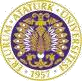 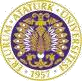  	Vize Sınavı Mazeret Başvuru Dilekçesi 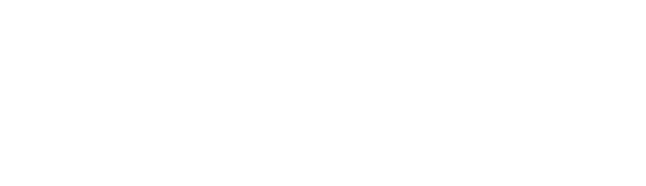 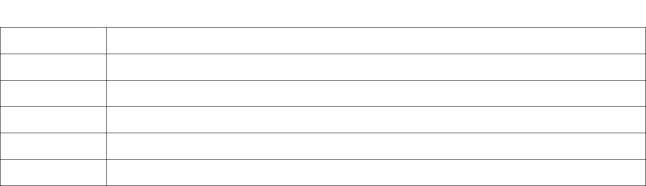 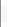 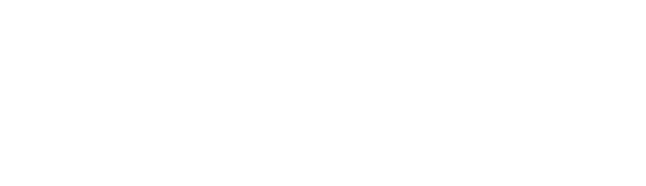 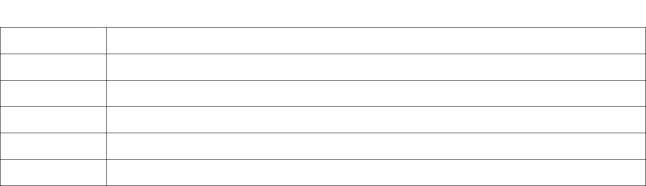 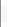 Aşağıda belirttiğim ders/derslerden mazeretim sebebiyle vize sınavına katılamadım. Mazeret belgem ekte olup vize mazeret sınav hakkımı kullanmak istiyorum. Gereğinin yapılmasını arz ederim. İmza:Tarih:  Eki : Mazeret Dilekçesi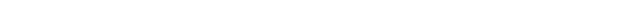 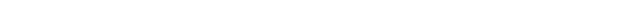 ADIDERSE GİREN ÖĞRETİM ÜYESİ DANIŞMAN ONAYI  	  DANIŞMAN ONAYI  	      Vize mazeret sınavına girebilir.   	Adı Soyadı: 	İmza : Tarih :      Vize mazeret sınavına girebilir.   	Adı Soyadı: 	İmza : Tarih : 